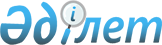 Об утверждении перечня нормативных правовых актов, не подлежащих государственной регистрации в органах юстиции
					
			Утративший силу
			
			
		
					Постановление Правительства Республики Казахстан от 3 июля 2021 года № 460. Утратило силу постановлением Правительства Республики Казахстан от 13 июля 2023 года № 560
      Сноска. Утратило силу постановлением Правительства РК от 13.07.2023 № 560 (вводится в действие по истечении десяти календарных дней после дня его первого официального опубликования).
      В соответствии с подпунктом 5) пункта 3 статьи 35-1 Закона Республики Казахстан от 6 апреля 2016 года "О правовых актах" Правительство Республики Казахстан ПОСТАНОВЛЯЕТ:
      1. Утвердить прилагаемый перечень нормативных правовых актов, не подлежащих государственной регистрации в органах юстиции.
      2. Настоящее постановление вводится в действие со дня его подписания и подлежит официальному опубликованию. Перечень нормативных правовых актов, не подлежащих государственной регистрации в органах юстиции
      1. Нормативные правовые акты, имеющие пометки "Для служебного пользования", "Без опубликования в печати", "Не для печати", нормы которых регулируют внутриведомственную деятельность и не затрагивают интересы третьих лиц.
      2. Нормативные правовые акты по утверждению натуральных норм, норм снабжения и потребления материальных ценностей.
      3. Нормативный правовой акт по утверждению Единой бюджетной классификации Республики Казахстан.
      4. Нормативный правовой акт по утверждению таблицы распределения поступлений бюджета между уровнями бюджетов, контрольным счетом наличности Национального фонда Республики Казахстан и контрольным счетом наличности Фонда компенсации потерпевшим.
      5. Нормативный правовой акт по утверждению классификатора перечня товаров (работ, услуг) государственных учреждений, содержащихся за счет республиканского или местного бюджетов, деньги от реализации которых остаются в их распоряжении.
      6. Нормативный правовой акт по утверждению инструкции по составлению сведений о сети, штатах, контингентах.
      7. Нормативные правовые акты о предоставлении подъемного пособия и социальной поддержки для приобретения или строительства жилья специалистам в области здравоохранения, образования, социального обеспечения, культуры, спорта и агропромышленного комплекса, государственным служащим аппаратов акимов сел, поселков, сельских округов, прибывшим для работы и проживания в сельские населенные пункты.
      8. Нормативные правовые акты по утверждению схем пастбищеоборотов.
      9. Нормативные правовые акты по утверждению плана по управлению пастбищами и их использованию.
      10. Нормативные правовые акты по установлению публичных сервитутов.
      11. Нормативные правовые акты по утверждению правил о порядке и условиях размещения наружной (визуальной) рекламы на открытом пространстве за пределами помещений в населенных пунктах, в полосе отвода автомобильных дорог общего пользования, на открытом пространстве за пределами помещений вне населенных пунктов и вне полосы отвода автомобильных дорог общего пользования, разработанных на основании нормативного правового акта уполномоченного центрального государственного органа и не содержащих дополнительных норм права.
      12. Нормативные правовые акты по утверждению объемов трансфертов общего характера между областным бюджетом и бюджетами районов, городов.
					© 2012. РГП на ПХВ «Институт законодательства и правовой информации Республики Казахстан» Министерства юстиции Республики Казахстан
				
      Премьер-МинистрРеспублики Казахстан 

А. Мамин
Утвержден
постановлением Правительства
Республики Казахстан
от 3 июля 2021 года № 460